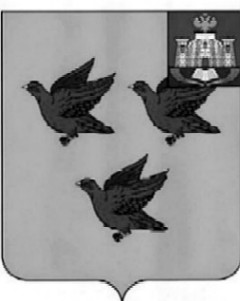 РОССИЙСКАЯ ФЕДЕРАЦИЯОРЛОВСКАЯ ОБЛАСТЬФИНАНСОВОЕ УПРАВЛЕНИЕ АДМИНИСТРАЦИИ ГОРОДА ЛИВНЫП Р И К А З«29» декабря 2023 г.							          	           №191О внесении изменений в приказ финансовогоуправления администрации города Ливныот 30 июля 2020 года №52 «Об  утвержденииперечня кодов целевых статейрасходов бюджета города Ливны» В целях уточнения перечня кодов целевых статей бюджета города Ливны приказываю:1.  В приложение к приказу от 30 июля 2020 года №52 «Перечень и коды целевых статей расходов бюджета города Ливны»а) добавить строки:б) изменить строку:на строку:в) изменить строку:на строку:   г) изменить строку:на строку:     д) изменить строку:на строку:  2.	  Отделу бюджетных отношений финансового управления администрации города Ливны (Афанасьева Е.С.) довести настоящий приказ до главных распорядителей и получателей средств бюджета города Ливны Орловской области. 3.  Контроль за исполнением настоящего приказа оставляю за собой.Начальник финансового управления	администрации города Ливны	                    			     Н.М.ПарахинаЦелевые статьиНаименование51 3 01 L7500Реализация мероприятий по модернизации школьных систем образования53 3 A1 00000Основное мероприятие "Региональный проект "Обеспечение качественно нового уровня развития инфраструктуры культуры (Орловская область)" федерального проекта "Обеспечение качественно нового уровня развития инфраструктуры культуры" ("Культурная среда") национального проекта "Культура"53 3 A1 55900Техническое оснащение региональных и муниципальных музеев53 4 A1 00000Основное мероприятие "Региональный проект "Обеспечение качественно нового уровня развития инфраструктуры культуры (Орловская область)" федерального проекта "Обеспечение качественно нового уровня развития инфраструктуры культуры" ("Культурная среда") национального проекта "Культура"53 4 A1 54540Создание модельных муниципальных библиотек53 6 01 71790Реализация основного мероприятия88 0 00 99990Условно утвержденные расходыЦелевые статьиНаименование88 0 00 72490Единовременная выплата на ремонт жилых помещений, закрепленных на праве собственности за детьми-сиротами и  детьми, оставшимися без попечения родителей, лицами из  числа детей-сирот и детей, оставшихся без попечения родителей, в рамках непрограммной части городского бюджетаЦелевые статьиНаименование88 0 00 72490Единовременная выплата на обеспечение жилищных прав детей-сирот и  детей, оставшихся без попечения родителей, лиц из  числа детей-сирот и детей, оставшихся без попечения родителей в рамках непрограммной части городского бюджетаЦелевые статьиНаименование56 0 06 74780Обеспечение эпизоотического и ветеринарно-санитарного благополучия на территории Орловской областиЦелевые статьиНаименование56 0 06 71090 Организация мероприятий при осуществлении деятельности по обращению с животными без владельцев на территории Орловской областиЦелевые статьиНаименование 55 0 01 70550Реализация основного мероприятияЦелевые статьиНаименование55 0 01 70410Капитальный ремонт и ремонт автомобильных дорог общего пользования местного значения и искусственных сооружений на нихЦелевые статьиНаименование 55 0 02 70550Реализация основного мероприятияЦелевые статьиНаименование55 0 02 70390Содержание автомобильных дорог общего пользования местного значения, в том числе закупка дорожной техники